ВНИМАНИЕ!!!Технопарк ИрГТУ формирует команды для реализации следующих инновационных проектов:Свободный аудиокодек, осуществляющий компрессию/декомпрессию аудиофайлов без потерь, способный работать в режиме реального времени.Детектор проверки подлинности цифровых аудио записей, музыкальных компакт-дисков (CD) и автоматическое определение их возможного источника.Эффективная система защиты от нежелательных рассылок электронной почты (спама), реализованная на основе разработанного оригинального алгоритма автоматической  верификации отправителя.Децентрализованная, оффлайновая, самоорганизующаяся сеть передачи данных, обладающая возможностью работы на мобильных устройствах.Генератор стабилизированного переменного напряжения для обеспечения качественного питания как статической, так и динамической нагрузки.Приглашаются студенты кибернетики, электронщики и экономисты.Организационная встреча состоится 4 апреля, в 10.00  час. в ауд. 309 Технопарка ИрГТУ (ул. Игошина, д. 7).Схема проезда к Технопарку ИрГТУ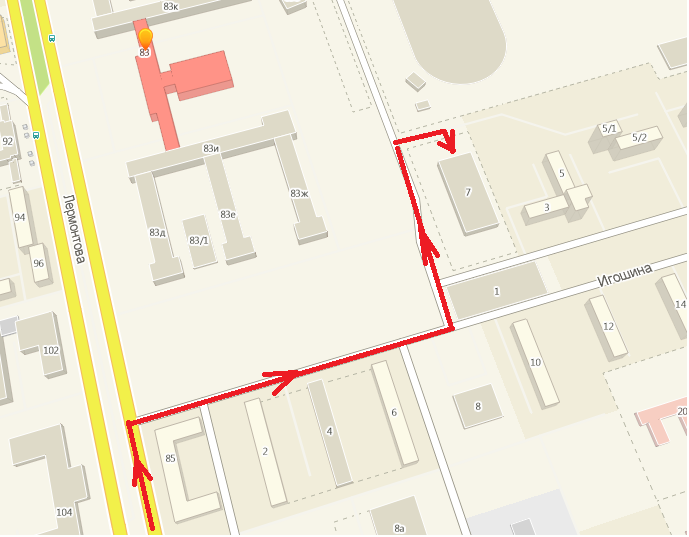 